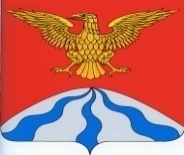 АДМИНИСТРАЦИЯ  МУНИЦИПАЛЬНОГО  ОБРАЗОВАНИЯ«ХОЛМ-ЖИРКОВСКИЙ   РАЙОН»  СМОЛЕНСКОЙ   ОБЛАСТИР А С П О Р Я Ж Е Н И Еот  14.02.2024  №  48-рВ соответствии с Федеральным законом от 27.07.2010 № 210-ФЗ «Об организации предоставления государственных и муниципальных услуг»:1. Внести в Список ответственных за качество предоставления массовых социально значимых услуг в электронном формате в Администрации муниципального образования «Холм-Жирковский район» Смоленской области, утверждённый распоряжением Администрации муниципального образования «Холм-Жирковский район» Смоленской области от 14.11.2023 № 344-р, следующие изменения:1.1. Пункт 19 признать утратившим силу.2. Настоящее распоряжение вступает в силу после дня подписания.Глава муниципального образования«Холм-Жирковский район»Смоленской области                                                                               А.М. ЕгикянО внесении изменений в Список ответственных за качество предоставления массовых социально значимых услуг в электронном формате в Администрации муниципального образования «Холм-Жирковский район» Смоленской области